Supplementary FiguresFigure S1. Whole blood levels of 12 metal(loid)s in 306 COVID-19 patients between non-severe and severe group. Difference between non-severe and severe group were tested by using Mann-Whitney U test. Data are shown as median and interquartile range and were tested for significance at * p < 0.05. Gray dotted line and dashed line represented normal lower and upper limit, respectively. Abbreviations: Mg, magnesium; Ca, calcium; Cr, chromium; Mn, manganese; Fe, iron; Cu, copper; Zn, zinc; As, arsenic; Cd, cadmium; Hg, mercury; Tl, thallium; Pb, lead.Figure S2. Whole blood levels of 12 metal(loid)s in the severe patients with COVID-19 between deceased and recovered group. Difference between deceased and recovered group were tested by using Mann-Whitney U test. Data are shown as median and interquartile range and were tested for significance at * p < 0.05. Gray dotted line and dashed line represented normal lower and upper limit, respectively. Abbreviations: Mg, magnesium; Ca, calcium; Cr, chromium; Mn, manganese; Fe, iron; Cu, copper; Zn, zinc; As, arsenic; Cd, cadmium; Hg, mercury; Tl, thallium; Pb, lead.Figure S1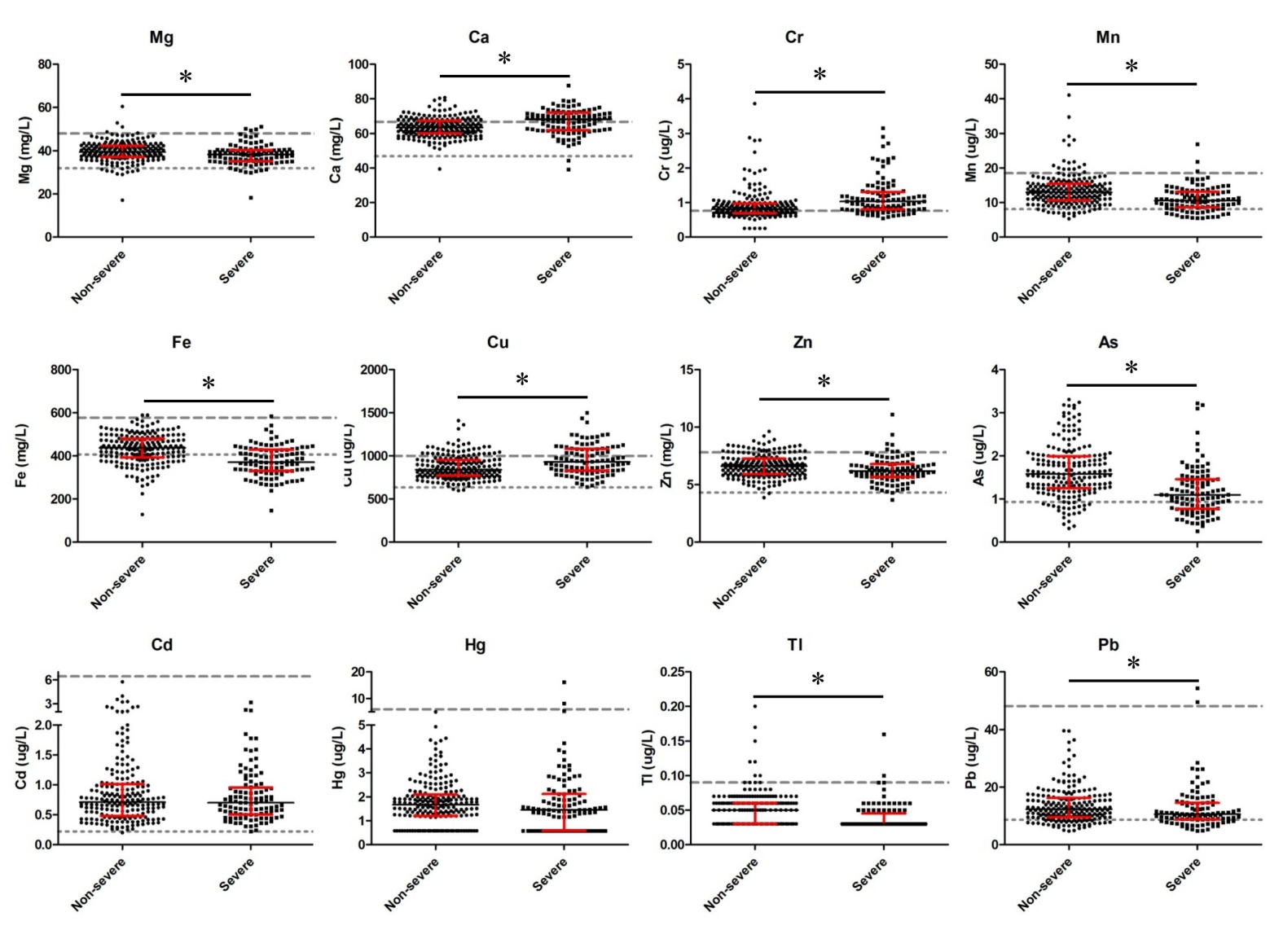 Figure S2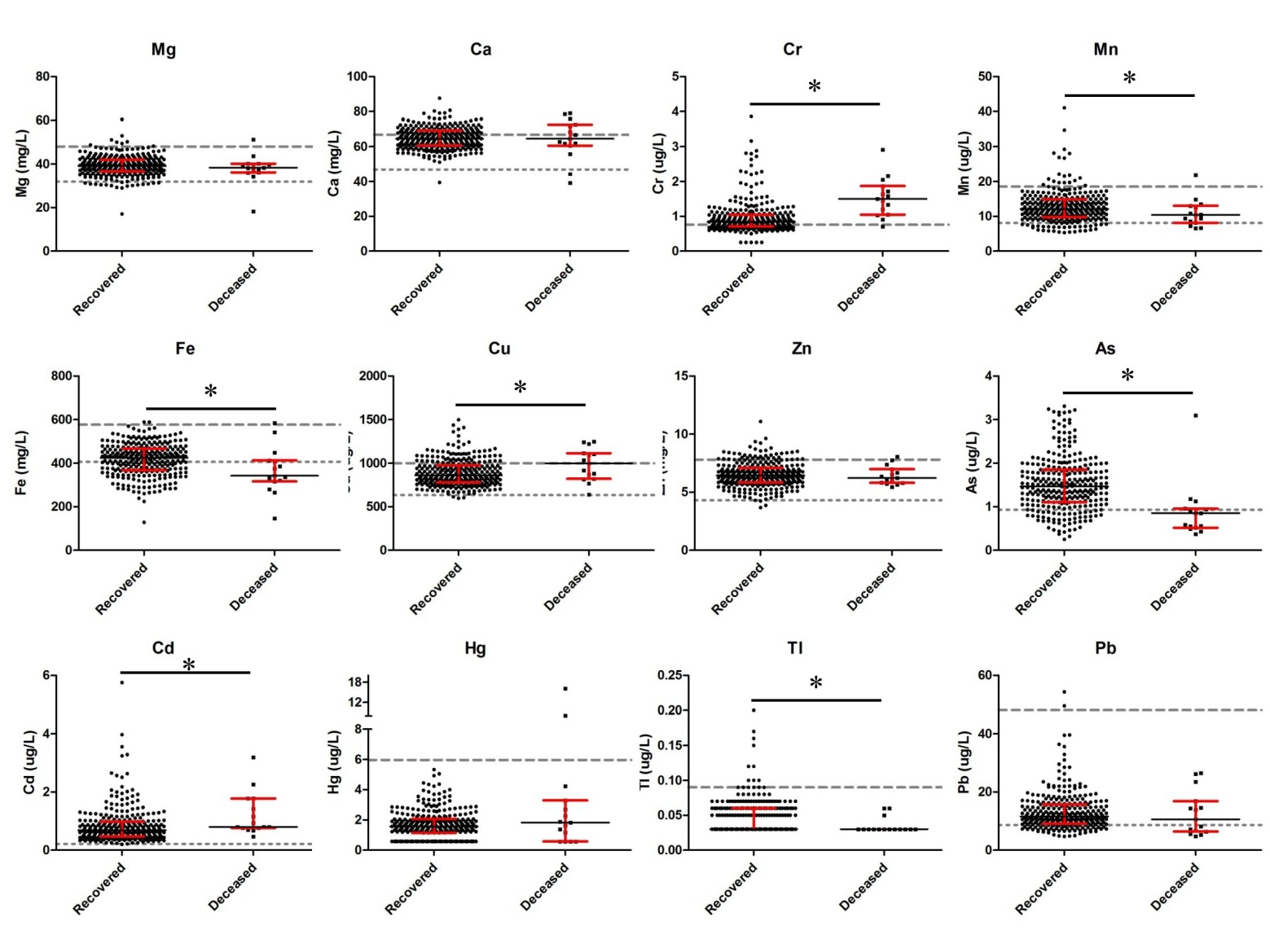 TableS1. The correlation matrix of 12 metal(loid)s in whole blood of COVID-19 patients.TableS1. The correlation matrix of 12 metal(loid)s in whole blood of COVID-19 patients.TableS1. The correlation matrix of 12 metal(loid)s in whole blood of COVID-19 patients.TableS1. The correlation matrix of 12 metal(loid)s in whole blood of COVID-19 patients.TableS1. The correlation matrix of 12 metal(loid)s in whole blood of COVID-19 patients.TableS1. The correlation matrix of 12 metal(loid)s in whole blood of COVID-19 patients.TableS1. The correlation matrix of 12 metal(loid)s in whole blood of COVID-19 patients.TableS1. The correlation matrix of 12 metal(loid)s in whole blood of COVID-19 patients.TableS1. The correlation matrix of 12 metal(loid)s in whole blood of COVID-19 patients.TableS1. The correlation matrix of 12 metal(loid)s in whole blood of COVID-19 patients.TableS1. The correlation matrix of 12 metal(loid)s in whole blood of COVID-19 patients.TableS1. The correlation matrix of 12 metal(loid)s in whole blood of COVID-19 patients.MgCa-0.21 0.0002 CaCr-0.06 0.30 < -0.40 ~ 0.20.3173 <0.0001Cr-0.4 ~ -0.20.2 ~ 0.4Mn0.32 -0.25 -0.15 -0.2 ~ 00.4 ~ 0.6<0.0001<0.00010.0081 Mn> 0.6Fe0.55 -0.59 -0.35 0.51 <0.0001<0.0001<0.0001<0.0001FeCu-0.06 0.35 0.19 -0.08 -0.22 0.3194 <0.00010.0007 0.1811 0.0001 CuZn0.36 -0.52 -0.09 0.32 0.64 -0.08 <0.0001<0.00010.1304 <0.0001<0.00010.1432 ZnAs0.24 -0.30 -0.30 0.37 0.50 -0.20 0.30 <0.0001<0.0001<0.0001<0.0001<0.00010.0003 <0.0001AsCd-0.09 -0.01 -0.05 0.13 0.01 0.11 0.08 0.01 0.1312 0.8109 0.4083 0.0230 0.8718 0.0600 0.1757 0.9105 CdHg0.15 -0.22 -0.05 0.19 0.31 0.00 0.27 0.23 -0.04 0.0071 0.0002 0.3820 0.0010 <0.00010.9753 <0.0001<0.00010.4855 HgTl0.01 -0.14 -0.21 0.18 0.27 -0.06 0.12 0.43 0.10 0.12 0.8112 0.0159 0.0002 0.0018 <0.00010.3329 0.0397 <0.00010.0741 0.0386 TlPb0.22 -0.15 -0.14 0.17 0.32 0.13 0.26 0.21 0.32 0.09 0.12 0.0001 0.0083 0.0131 0.0031 <0.00010.0195 <0.00010.0002 <0.00010.1278 0.0415 Notes: correlation coefficients (CC, above) and p values (below). Abbreviations: Mg, magnesium; Ca, calcium; Cr, chromium; Mn, manganese; Fe, iron; Cu, copper; Zn, Zinc; As, arsenic; Cd, cadmium; Hg, mercury; Tl, thallium; Pb, lead.Notes: correlation coefficients (CC, above) and p values (below). Abbreviations: Mg, magnesium; Ca, calcium; Cr, chromium; Mn, manganese; Fe, iron; Cu, copper; Zn, Zinc; As, arsenic; Cd, cadmium; Hg, mercury; Tl, thallium; Pb, lead.Notes: correlation coefficients (CC, above) and p values (below). Abbreviations: Mg, magnesium; Ca, calcium; Cr, chromium; Mn, manganese; Fe, iron; Cu, copper; Zn, Zinc; As, arsenic; Cd, cadmium; Hg, mercury; Tl, thallium; Pb, lead.Notes: correlation coefficients (CC, above) and p values (below). Abbreviations: Mg, magnesium; Ca, calcium; Cr, chromium; Mn, manganese; Fe, iron; Cu, copper; Zn, Zinc; As, arsenic; Cd, cadmium; Hg, mercury; Tl, thallium; Pb, lead.Notes: correlation coefficients (CC, above) and p values (below). Abbreviations: Mg, magnesium; Ca, calcium; Cr, chromium; Mn, manganese; Fe, iron; Cu, copper; Zn, Zinc; As, arsenic; Cd, cadmium; Hg, mercury; Tl, thallium; Pb, lead.Notes: correlation coefficients (CC, above) and p values (below). Abbreviations: Mg, magnesium; Ca, calcium; Cr, chromium; Mn, manganese; Fe, iron; Cu, copper; Zn, Zinc; As, arsenic; Cd, cadmium; Hg, mercury; Tl, thallium; Pb, lead.Notes: correlation coefficients (CC, above) and p values (below). Abbreviations: Mg, magnesium; Ca, calcium; Cr, chromium; Mn, manganese; Fe, iron; Cu, copper; Zn, Zinc; As, arsenic; Cd, cadmium; Hg, mercury; Tl, thallium; Pb, lead.Notes: correlation coefficients (CC, above) and p values (below). Abbreviations: Mg, magnesium; Ca, calcium; Cr, chromium; Mn, manganese; Fe, iron; Cu, copper; Zn, Zinc; As, arsenic; Cd, cadmium; Hg, mercury; Tl, thallium; Pb, lead.Notes: correlation coefficients (CC, above) and p values (below). Abbreviations: Mg, magnesium; Ca, calcium; Cr, chromium; Mn, manganese; Fe, iron; Cu, copper; Zn, Zinc; As, arsenic; Cd, cadmium; Hg, mercury; Tl, thallium; Pb, lead.Notes: correlation coefficients (CC, above) and p values (below). Abbreviations: Mg, magnesium; Ca, calcium; Cr, chromium; Mn, manganese; Fe, iron; Cu, copper; Zn, Zinc; As, arsenic; Cd, cadmium; Hg, mercury; Tl, thallium; Pb, lead.Notes: correlation coefficients (CC, above) and p values (below). Abbreviations: Mg, magnesium; Ca, calcium; Cr, chromium; Mn, manganese; Fe, iron; Cu, copper; Zn, Zinc; As, arsenic; Cd, cadmium; Hg, mercury; Tl, thallium; Pb, lead.Notes: correlation coefficients (CC, above) and p values (below). Abbreviations: Mg, magnesium; Ca, calcium; Cr, chromium; Mn, manganese; Fe, iron; Cu, copper; Zn, Zinc; As, arsenic; Cd, cadmium; Hg, mercury; Tl, thallium; Pb, lead.Table S2. The Cut-off points of laboratory findings in COVID-19 patients by applying ROCTable S2. The Cut-off points of laboratory findings in COVID-19 patients by applying ROCTable S2. The Cut-off points of laboratory findings in COVID-19 patients by applying ROCTable S2. The Cut-off points of laboratory findings in COVID-19 patients by applying ROCTable S2. The Cut-off points of laboratory findings in COVID-19 patients by applying ROCTable S2. The Cut-off points of laboratory findings in COVID-19 patients by applying ROCTable S2. The Cut-off points of laboratory findings in COVID-19 patients by applying ROCTable S2. The Cut-off points of laboratory findings in COVID-19 patients by applying ROCTable S2. The Cut-off points of laboratory findings in COVID-19 patients by applying ROCParameterDisease statusDisease statusDisease statusDisease statusDisease statusOutcomeOutcomeOutcomeOutcomeOutcomeParameterCut-offSensitivitySpecificityAUC (95% CI)PCut-offSensitivitySpecificityAUC (95% CI)PMg40.52 0.45 0.78 0.61 (0.54 - 0.67)0.002 35.95 0.87 0.33 0.53 (0.39 - 0.68)0.681 Ca68.00 0.53 0.80 0.66 (0.59 - 0.72)< 0.00162.91 0.73 0.47 0.56 (0.37 - 0.74)0.491 Cr1.03 0.51 0.82 0.68 (0.62 - 0.74)< 0.0011.32 0.67 0.83 0.77 (0.64 - 0.9)0.001 Mn10.98 0.72 0.58 0.68 (0.61 - 0.74)< 0.00110.90 0.48 0.67 0.53 (0.38 - 0.69)0.687 Fe376.67 0.81 0.55 0.73 (0.67 - 0.79)< 0.001343.25 0.69 0.53 0.56 (0.39 - 0.74)0.424 Cu823.98 0.78 0.47 0.65 (0.59 - 0.72)< 0.0011090.65 0.40 0.81 0.57 (0.4 - 0.74)0.392 Zn6.54 0.53 0.67 0.61 (0.55 - 0.68)0.001 5.46 1.00 0.22 0.55 (0.41 - 0.7)0.508 As1.24 0.76 0.63 0.74 (0.68 - 0.8)< 0.0010.96 0.70 0.80 0.75 (0.61 - 0.89)0.002 Cd0.61 0.65 0.42 0.52 (0.45 - 0.58)0.654 0.68 0.93 0.55 0.75 (0.63 - 0.87)0.002 Hg1.70 0.50 0.64 0.55 (0.48 - 0.62)0.122 1.62 0.60 0.64 0.61 (0.43 - 0.78)0.194 Tl0.05 0.52 0.82 0.67 (0.61 - 0.73)< 0.0010.06 0.15 0.93 0.53 (0.38 - 0.68)0.708 Pb11.24 0.59 0.61 0.59 (0.52 - 0.66)0.012 7.21 0.92 0.40 0.54 (0.33 - 0.74)0.647 Abbreviations: Mg, magnesium; Ca, calcium; Cr, chromium; Mn, manganese; Fe, iron; Cu, copper; Zn, Zinc; As, arsenic; Cd, cadmium; Hg, mercury; Tl, thallium; Pb, lead.Abbreviations: Mg, magnesium; Ca, calcium; Cr, chromium; Mn, manganese; Fe, iron; Cu, copper; Zn, Zinc; As, arsenic; Cd, cadmium; Hg, mercury; Tl, thallium; Pb, lead.Abbreviations: Mg, magnesium; Ca, calcium; Cr, chromium; Mn, manganese; Fe, iron; Cu, copper; Zn, Zinc; As, arsenic; Cd, cadmium; Hg, mercury; Tl, thallium; Pb, lead.Abbreviations: Mg, magnesium; Ca, calcium; Cr, chromium; Mn, manganese; Fe, iron; Cu, copper; Zn, Zinc; As, arsenic; Cd, cadmium; Hg, mercury; Tl, thallium; Pb, lead.Abbreviations: Mg, magnesium; Ca, calcium; Cr, chromium; Mn, manganese; Fe, iron; Cu, copper; Zn, Zinc; As, arsenic; Cd, cadmium; Hg, mercury; Tl, thallium; Pb, lead.Abbreviations: Mg, magnesium; Ca, calcium; Cr, chromium; Mn, manganese; Fe, iron; Cu, copper; Zn, Zinc; As, arsenic; Cd, cadmium; Hg, mercury; Tl, thallium; Pb, lead.Abbreviations: Mg, magnesium; Ca, calcium; Cr, chromium; Mn, manganese; Fe, iron; Cu, copper; Zn, Zinc; As, arsenic; Cd, cadmium; Hg, mercury; Tl, thallium; Pb, lead.Abbreviations: Mg, magnesium; Ca, calcium; Cr, chromium; Mn, manganese; Fe, iron; Cu, copper; Zn, Zinc; As, arsenic; Cd, cadmium; Hg, mercury; Tl, thallium; Pb, lead.Abbreviations: Mg, magnesium; Ca, calcium; Cr, chromium; Mn, manganese; Fe, iron; Cu, copper; Zn, Zinc; As, arsenic; Cd, cadmium; Hg, mercury; Tl, thallium; Pb, lead.Abbreviations: Mg, magnesium; Ca, calcium; Cr, chromium; Mn, manganese; Fe, iron; Cu, copper; Zn, Zinc; As, arsenic; Cd, cadmium; Hg, mercury; Tl, thallium; Pb, lead.Abbreviations: Mg, magnesium; Ca, calcium; Cr, chromium; Mn, manganese; Fe, iron; Cu, copper; Zn, Zinc; As, arsenic; Cd, cadmium; Hg, mercury; Tl, thallium; Pb, lead.Abbreviations: Mg, magnesium; Ca, calcium; Cr, chromium; Mn, manganese; Fe, iron; Cu, copper; Zn, Zinc; As, arsenic; Cd, cadmium; Hg, mercury; Tl, thallium; Pb, lead.